スケッチの目的は？→観察が正確になり、第3者にも正しく伝えることができるから。　①　細い線ではっきり描き、（　かげ　）をつけたり（　　　　線を重ねない　　　　）　　　②　実物大の必要はないが、紙の中心に大きめにわかりやすく描くこと。　③　スケッチだけでは描き表せないことや観察したときに気がついたことなどを文章で記録しておく。④　日時だけではなく（　天気　）（　気温　）（　生物名　）周囲の様子などもわかる範囲で記録する。⑤　スケッチの時間はあまりかけないこと。短時間で集中してスケッチすること！練習　ミジンコの左の顕微鏡写真と、右のスケッチを参考にして、真ん中のかきかけの模式図を完成させよう。  １年　　組　　番　氏名         　　　　                      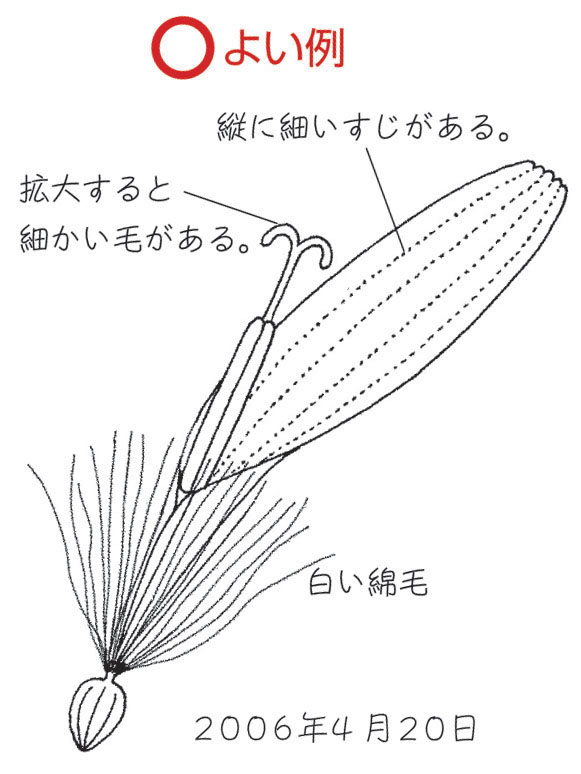 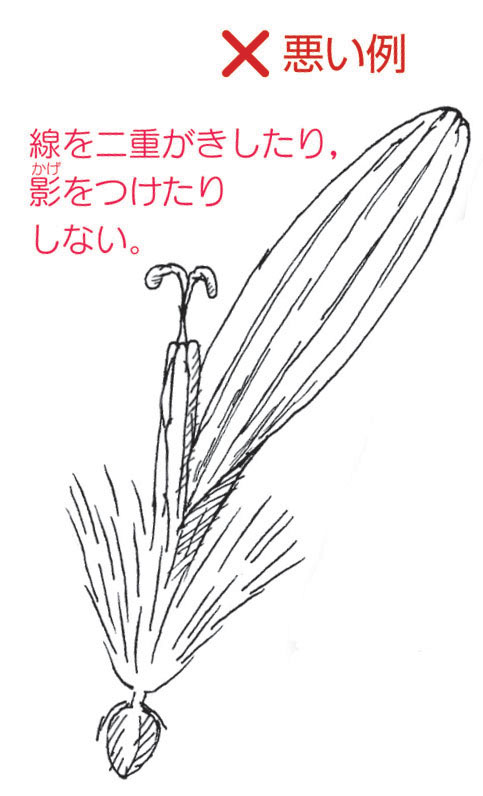 動物の場合も同じです2010年４月１６日理科室・晴れミジンコ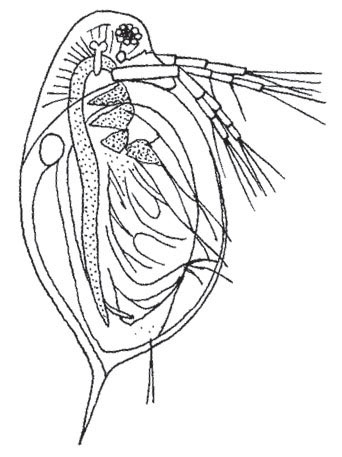 からだのなかみがすけてみえた。胃や腸ようなもののなかみが動いていた。心臓らしきものが拍動していた。など、特徴をことばでも記録しておくこと写真スケッチ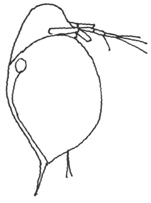 スケッチ見本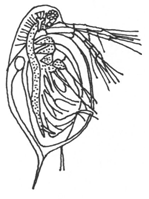 